Банкротства, поглощения, реорганизации…Список кандидатских и докторских диссертацийМожно заказать полные текстыВернуться в рубрикатор диссертаций по экономике, правоведению и экологииhttps://право.информ2000.рф/dissertation.htm Разработка и продвижение сайтов - от визитки до интернет-магазинаСоздание корпоративных библиотек, книги и дисертацииАлексеенко А.Г. Рынок слияний и поглощений: механизмы координации и институты. 2021 mm21-8Барабина М.П. Правовое регулирование несостоятельности (банкротства) застройщиков. 2020 gr44Барышева К.А. Уголовно-правовая защита прав кредиторов при банкротстве кредитной организации. 2012 Автореферат bank56Беляев А.С. Методика выявления признаков преднамеренного банкротства: экономико-аналитический аспект. 2022 ee22-13Белякова Е.Г. Судебная финансово-экономическая экспертиза по делам о преднамеренном банкротстве юридических лиц: теоретические и прикладные аспекты. 2020 ee2-1Бычкова К.Н. Удовлетворение требований кредиторов в рамках процедуры несостоятельности в России и Франции: сравнительно-правовой анализ. 2018 econ105Васильева Н.С. Выявление преднамеренного банкротства в системе финансового менеджмента хозяйствующих субъектов. 2022 ee22-32Вселенская И.В. Инструментарий риск-менеджмента при реализации сделок слияния и поглощения. 2020 man2-98 Гаврилова Н.А. Методика расследования преднамеренных банкротств. 2017 econ96Галкин С.С. Правовое положение должника - юридического лица в Российском законодательстве о банкротстве. 2016 econ219Горбашев И.В. Особенности несостоятельности (банкротства) корпоративных групп на основе материальной консолидации: сравнительно-правовое исследование. 2022 ban22-1Горелая Н.В. Слияния и поглощения как формы реорганизации коммерческих банков. 2007 Автореферат bank80Грачев А.Н. Преобразование системы менеджмента российских предприятий с целью повышения их конкурентоспособности. 2013 man90Гурин Н.В. Особенности слияний и поглощений банков в России в условиях глобализации. 2020 bank2-7Дерягина С.В. Преступные банкротства по уголовному законодательству Российской Федерации: ретроспективный и уголовно-правовой анализ. 2022 ee22-29Джафаров Б.Т. Оптимизация структуры источников слияний и поглощений телекоммуникационных компаний. 2016 fin71Евтеев К.В. Субсидиарная ответственность контролирующих должника лиц при трансграничной несостоятельности (банкротстве). 2017 econ226Еничева Н.В. Реализация правоспособности юридического лица в процедурах несостоятельности (банкротства). 2022 gr22-10Ермакова А.В. Категория достоверности реестра прав на недвижимость в российском гражданском праве. 2021 gr21-1Ершов Д.В. Организация и проведение торгов в электронной форме в процедурах несостоятельности (банкротства). 2019 econ214Зуев А.А. Организационно-экономический механизм организационного реинжиниринга предприятия промышленности. 2014 econ12Иваненко Н.А. Процессуальные особенности банкротства кредитных организаций. 2021 bank21-5Игнатенко А.С. Защита требований работников при несостоятельности (банкротстве) работодателя в России и зарубежных странах. 2016 per83Извеков С.С. Особенности правового режима налогообложения при несостоятельности (банкротсвтве) организации. 2018 nalog68Копелев И.Г. Оценка и прогнозирование риска финансовой несостоятельности компаний. 2015 fin78Кудрявцев Д.С. Методика анализа и оценки риска неплатежеспособности предприятий малого бизнеса. 2015 neplatezhesposobnost2Куприянов Ю.В. Разработка формализованного подхода к управлению организационными изменениями при внедрении организационных систем на промышленных предприятиях. 2014 Автореферат man177Матвеева Е.Н. Проблемы формирования конкурсной массы в процессе банкротства организаций. 2006 Автореферат man98Миронова А.Н. Развитие методического инструментария финансовой реабилитации промышленных предприятий. 2013 Автореферат man97Михненко П.А. Методология математического моделирования и анализа процессов управления организационными изменениями. 2017 man102Мотькин Р.В. Формирование социально-профессиональной группы арбитражных управляющих: статусные и ролевые характеристики. 2023 ban23-1Назарян В.А. Финансовая результативность слияний и поглощений. 2012 Автореферат econ161Назырова Н.А. Расследования и предупреждения незаконного образования (создания, реорганизации) юридического лица. 2021 gr21-19Некрасова Е.А. Конкурентная ситуация в России и влияние сделок слияний и поглощений на ее динамику. 2014 economika4/sliyaniya-i-pogloscheniyaПарвенчук Л.М. Предупреждение банкротства как инструмент управления развитием субъектов хозяйствования предпринимательства. 2021 man21-83Пирогова Е.С. Ограничение правоспособности и дееспособности юридических лиц – должников в рамках дел о несостоятельности (банкротстве). 2010 Автореферат econ97Подколзина Е.А. Формирование института банкротства в России: стимулы и поведение участников процедуры банкротства. 2007 Автореферат econ155Пустяков А.В. Банкротство: уголовно-правовой аспект. 2007 Автореферат  econ90Радионов С.А. Моделирование эндогенной динамики возникновения и банкротства фирм при монополистической конкуренции. 2016 economika4/bankrotstvoРоманова М.Е. Реформа таможенного законодательства Европейского союза. 2018 ino135Сапункова А.И. Правовое регулирование синдицированного кредитования в международном коммерческом обороте. 2008 Автореферат fin63Семенов Н.С. Оценка стоимости бизнеса в сделках слияний и поглощений. 2021 econ21-51Сеньшин С.Е. Несостоятельность (банкротство) предпринимательской группы. 2023 ban23-2Сивкова А.Е. Аналитическое обеспечение внутреннего контроля банкротства общественно-значимых организаций. 2021 econ21-126Сидоренко Ю.С. Специфика оценки стоимости российских компаний при слияниях и приобретениях. 2006 fin187Стрижова О.А. Правовое регулирование таможенной стоимости. 2008 Автореферат ino123Толмачев И.А. Охрана прав и интересов кредиторов при банкротстве кредитных организаций. 2022 bank22-7Углова С.В. Институт банкротства как инструмент реструктуризации промышленных предприятий. 2010 Автореферат economika4/bankrotstvoУлезько Г.С. Уголовно наказуемое преднамеренное и фиктивное банкротство: законодательная регламентация и практика применения. 2020 econ2-25Файзуллин Р.В. Категория должника по праву несостоятельности (банкротства) России и Германии. 2022 gr22-19Чечулин Ю.О. Механизм управления качеством таможенных услуг в условиях Евразийского экономического союза. 2020 ino2-5Чичёнов А.В. Предупреждение преступлений, связанных с ликвидацией юридического лица. 2022 ee22-34Шайдуллин А.И. Субординация обязательственных требований контролирующих должника и аффилированных с ним лиц в делах о банкротстве хозяйственных обществ. 2022 econ22-61Широкова Е.В. Гражданско-правовой механизм субординации требований кредиторов при банкротстве предприятий. 2021 man21-71Шишмарева Т.П. Правовые средства обеспечения эффективности процедур несостоятельности в России и Германии. 2022 gr22-16 Штукарев Д.А. Формирование антикоррупционной культуры будущего бакалавра юриспруденции. 2022 ee22-35Можно заказать полные текстыВернуться в рубрикатор диссертаций по экономике, правоведению и экологииhttps://право.информ2000.рф/dissertation.htm Разработка и продвижение сайтов - от визитки до интернет-магазинаСоздание корпоративных библиотек, книги и дисертацииСТУДЕНЧЕСКИЕ и АСПИРАНТСКИЕ РАБОТЫ на ЗАКАЗ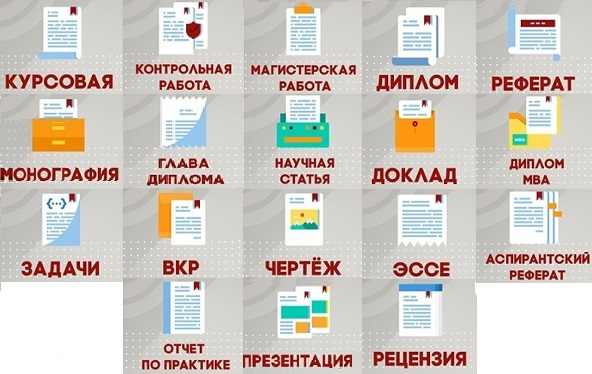 